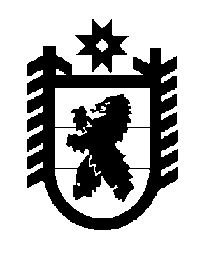 Российская Федерация Республика Карелия    ПРАВИТЕЛЬСТВО РЕСПУБЛИКИ КАРЕЛИЯРАСПОРЯЖЕНИЕот 9 апреля 2018 года № 277р-Пг. Петрозаводск Внести в распоряжение Правительства Республики Карелия от  15 мая 2017 года № 243р-П (Собрание законодательства Республики Карелия, 2017, № 5, ст. 923) с изменениями, внесенными распоряжением Правительства Республики Карелия от 22 ноября 2017 года № 650р-П, следующие изменения:1) пункт 11 изложить в следующей редакции: «11. Контроль за исполнением настоящего распоряжения возложить на заместителя Премьер-министра Правительства Республики Карелия по развитию инфраструктуры Чебунину О.И.»;2) в составе межведомственной комиссии по подготовке и проведению отопительного периода 2017/18 года в Республике Карелия (далее – межведомственная комиссия), утвержденном указанным распоряжением:а) включить в состав межведомственной комиссии следующих лиц:Борчикова А.Б. – заместитель Министра строительства, жилищно-коммунального хозяйства и энергетики Республики Карелия, заместитель председателя межведомственной комиссии; Пупышева М.А. – заместитель Председателя Государственного комитета Республики Карелия по ценам и тарифам;б) указать новую должность Федоричева А.Л. – первый заместитель Председателя Государственного комитета Республики Карелия по строительному, жилищному и дорожному надзору – первый заместитель Главного государственного жилищного инспектора Республики Карелия;в) исключить из состава межведомственной комиссии Гороха Д.А., Тягло Т.И. 
           Глава Республики Карелия                                                              А.О. Парфенчиков